                 SERVIZIO DI CONSULENZA PSICOLOGICA NELLE SCUOLE                             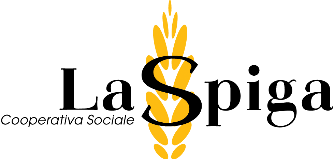 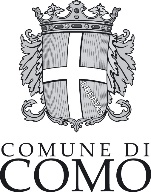 A.S. 2019/2020MODULO DI CONSENSO INFORMATO SPORTELLODURANTE  IL PERIODO DI EMERGENZA SANITARIA COVID19I.C. COMO CENTRO CITTA’I.C. COMO ALBATEI.C. COMO LORA-LIPOMOI.C. COMO BORGOVICOI.C. COMO LAGOI.C. COMO REBBIOI.C. COMO NORDI.C. COMO PRESTINO - BRECCIAGentili genitori, il progetto di Consulenza Psicologica nelle scuole promosso dal Comune di Como è stato riattivato nell’ambito dell’attuale emergenza sanitaria coronavirus mettendo a disposizione il Servizio “Sportello d’Ascolto”a distanza, tramite audio telefonate,  rivolto ai ragazzi della scuola secondaria di primo grado. Per l’attivazione di tale servizio è necessario l’autorizzazione e il consenso da parte di chi esercita la responsabilità genitoriale/tutoria sul minore. Si chiede pertanto di compilare la parte sottostante e di firmare.AUTORIZZAZIONENoi sottoscritti _____________________________________________quali esercenti la responsabilità genitoriale sul minore _____________________________ ___________________________________________________Frequentante la classe______________ presso la Scuola_______________________________________________________________________				□   AUTORIZZIAMO				□   NON AUTORIZZIAMOmio figlio/a ad usufruire dei servizi di “sportello d’ascolto.Sono informato/a - avendo ricevuto, letto e compreso apposita informativa di cui questo modulo è parte integrante - ai sensi del Regolamento Europeo 679/2016 sulla tutela delle persone e di altri soggetti rispetto al trattamento dei dati personali circa le modalità e le finalità del trattamento cui essi saranno sottoposti e circa la natura facoltativa del trasferimento di tali dati.				□   PRESTANO IL CONSENSO			□   NON PRESTANO IL CONSENSOai sensi del Regolamento Europeo 679/2016 del Garante per la Protezione dei Dati Personali, il trattamento dei dati personali del minore, anche per la loro eventuale comunicazione a terzi come indicato nell’informativa, e che tali dati vengano registrati ai soli fini e nei limiti previsti dalla legge della citata Autorizzazione e che essi vengano analizzati ed archiviati in forma anonima.          Data								 Firma________________					                                                    